Publicado en España el 20/02/2024 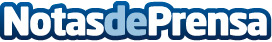 La innovadora aplicación que asegura las obras de arte gracias al blockchainEn un mundo donde el fraude por falsificación representa un peligro constante para artistas, galeristas y coleccionistas, el empleo de la tecnología Blockchain ofrece potencial para proporcionar una solución completa y confiable. Una empresa española ha desarrollado iTrustArt, una revolucionaria aplicación que, utilizando Blockchain, permite garantizar de forma sencilla la integridad e inviolabilidad de los certificados de autenticidadDatos de contacto:Natalia Pérezitrustart.com610908444Nota de prensa publicada en: https://www.notasdeprensa.es/la-innovadora-aplicacion-que-asegura-las-obras Categorias: Nacional Artes Visuales Ciberseguridad Patrimonio Innovación Tecnológica http://www.notasdeprensa.es